Chương trình du lịch Đông BắcHÀ GIANG - LŨNG CÚ - SÔNG NHO QUẾTHÁC BẢN GIỐC - ĐỘNG NGƯỜM NGAO - PÁC BÓ - HỒ BA BỂThời gian: 5 ngày 5 đêm / Phương tiện: Máy bay + Ô tô / Khởi hành: tối thứ 3 hàng tuần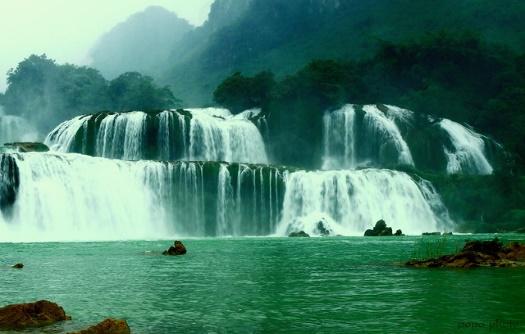 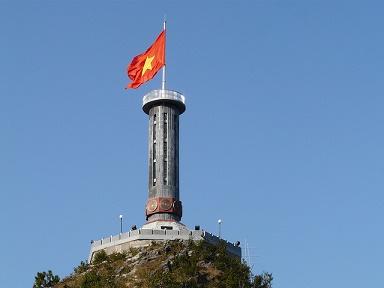 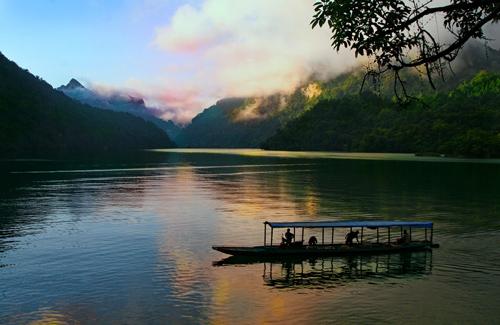 Điểm nổi bật:Khởi hành ngay cả khi chỉ có 2 khách đăng ký đi tourTận mắt ngắm nhìn cao nguyên đá với phong cảnh hùng vỹ nhất của Việt NamTận mắt ngắm nhìn đèo Mã Pì Lèng hùng vỹ và hẻm vực sông Nho Quế sâu nhất Việt NamKhám phá nét đẹp văn hóa của đồng bào dân tộc Hmong, Dzao, Lô Lô, Tày...Đến thăm Cột cờ Lũng Cú, điểm cực Bắc của Tổ quốcThăm Thác Bản Giốc, thác lớn thứ 4 trong 10 thác lớn nhất thế giới nằm giữa biên giới hai quốc giaThăm Pác Bó với không chỉ là điểm di tích lịch sử mà còn là nơi có cảnh sắc tuyệt vờiThăm Hồ Ba Bể, là một trong 100 hồ nước ngọt tự nhiên trên núi lớn nhất thế giớiKhám phá những nét ẩm thực địa phương độc đáoQuý khách lưu ý: Vào mùa hoa tam giác mạch từ tháng 9 đến tháng 12 hàng năm sẽ có rất nhiều các vạt hoa đẹp ở ven hai bên đường đi tại các vị trí khác nhau tùy từng thời điểm. Xe ô tô của chúng tôi sẽ dừng tại những nơi có hoa đẹp để phục vụ Quý khách chụp hình. Vào các dịp trước và sau tết âm lịch sẽ có rất nhiều hoa đào, hoa mận, hoa lê.TỐI NGÀY 01: HCM - HN				      (/)Quý khách ra sân bay Tân Sơn Nhất, làm thủ tục check in, đáp chuyến bay đi Hà Nội, thời gian bay linh hoạt.Ra tới sân bay Nội Bài, Xe đón quý khách về khách sạn Phố cổ Hà Nội nhận phòng, nghỉ ngơi.Quý khách nghỉ đêm tại khách sạn.NGÀY 1: HÀ NỘI - HÀ GIANG - QUẢN BẠ - YÊN MINH 		 (ĂN SÁNG / TRƯA / TỐI)06h00: Ăn sáng và trả phòng. Xe ô tô và hướng dẫn viên đón Quý khách tại điểm hẹn trong khu vực Phố Cổ và Nhà hát lớn khởi hành cho chuyến đi du lịch Hà Giang. Nghỉ ngơi, tự do ăn sáng (nếu không kịp ăn tại khách sạn) tại ngã 3 Kim Anh hoặc trên cao tốc.11h00: Quý khách ăn trưa tại thị trấn Tân Yên (Hàm Yên, Tuyên Quang).14h00: Dừng chân ghé thăm Đền Đôi Cô Cầu Má linh thiêng nằm ngay bên bờ Sông Lô.15h00: Đến thành phố Hà Giang, chụp hình kỷ niệm tại Km0 của Hà Giang.16h30: Dừng chân tại điểm dừng chân Cổng Trời Quản Bạ chụp hình Núi đôi Cô Tiên hay còn gọi là Núi đôi Quản Bạ và toàn cảnh thị trấn Tam Sơn từ trên cao.17h30: Đến Yên Minh, Quý khách nhận phòng nghỉ ngơi.18h30: Ăn tối. Buổi tối tự do. Nghỉ đêm tại Yên Minh.NGÀY 2: YÊN MINH - ĐỒNG VĂN - MÈO VẠC - BẢO LẠC 		         (ĂN SÁNG / TRƯA / TỐI)06h00: Ăn sáng và khởi hành đi chiêm ngưỡng những cảnh đẹp hùng vỹ của Công viên địa chất toàn cầu Cao nguyên đá Đồng Văn. Dọc đường đi Quý khách dừng ghé thăm:Phố Cáo với những ngôi nhà đặc trưng của người H'mông bởi những hàng rào đá cung quanh nhà.Thăm bản Sủng Là thăm ngôi nhà Cổ của người H'mông với tường trình bằng đất - nơi đã được sử dụng làm bối cảnh để quay bộ phim nhựa "Chuyện của Pao" năm 2006 của đạo diễn Ngô Quang Hải được chuyển thể từ truyện ngắn "Tiếng đàn môi sau bờ rào đá" của nhà văn Đỗ Bích Thủy đã giành được 4 giải Cánh diều vàng. Quý khách dừng chân nghỉ ngơi và chụp hình hoa tam giác mạch gần dốc chín khoanh.Dinh Vua Mèo - Vương Chính Đức nằm trong một thung lũng của xã Sà Phìn, đây là dòng họ giàu có và quyền uy nhất Châu Đồng Văn vào đầu thế kỷ 20. Thăm Cột Cờ Lũng Cũ - nơi địa đầu Tổ quốc, điểm có vĩ độ cao nhất trên bản đồ của Việt Nam.12h30: Ăn trưa tại nhà hàng.Chiều: Tiếp tục thăm quan:Phố Cổ Đồng Văn đã tồn tại cùng với thời gian gần một thế kỷ. Quý khách có thể ngồi nhâm nhi thưởng thức một ly cà phê tại quán Café phố Cổ (chi phí tự túc). Chinh phục đèo Mã Pì Lèng dài 16km nối Đồng Văn với Mèo Vạc, cũng là đoạn đẹp nhất trên con đường mang tên "Đường Hạnh phúc".Chụp hình với vẻ đẹp hùng vĩ của Hẻm Tu Sản (hay còn gọi là hẻm vực Mã Pì Lèng hoặc hẻm vực sông Nho Quế) ở độ cao 1500m so với mực nước biển và độ sâu trung bình 800m - nơi địa hình bị chia cắt sâu nhất của Việt Nam.Du thuyền trên Sông Nho Quế: Lên thuyền ngược dòng Nho Quế đến với Hẻm Tu sản, là hẻm vực sâu nhất của Việt Nam nằm trên dòng sông Nho Quế. Dòng Nho Quế chảy vào Việt Nam từ địa phận thôn Séo Lủng, xã Lũng Cú, huyện Đồng Văn đi qua Hẻm núi Tu Sản chạy men theo chân đèo Mã Pì Lèng (Lưu ý: Chưa bao gồm chi phí thuyền 150.000đ/khách và chi phí đi xe ôm 200.000đ/khách).19h00: Về tới Bảo Lạc, ăn tối sau đó nhận phòng khách sạn nghỉ ngơi. Buổi tối tự do. Nghỉ đêm tại Bảo Lạc.NGÀY 3: BẢO LẠC - BẢN GIỐC - NGƯỜM NGAO - CAO BẰNG 	         (ĂN SÁNG / TRƯA / TỐI)06h00: Trả phòng sau đó ăn sáng và lên xe khởi hành đi Cao Bằng. Trên đường đi Quý khách dừng chân chụp hình với những cảnh đẹp trên đường.11h00: Ăn trưa tại Quảng Uyên. Sau bữa trưa, Quý khách tiếp tục lên xe đi Bản Giốc. Buổi chiều thăm quan:Thác Bản Giốc, thác có độ cao 53m, chia làm 3 tầng được coi là thác đẹp nhất Việt Nam và là thác lớn nhất Đông Nam Á. Đây là thác nước lớn thứ 4 trong top10 thác nước trên thế giới nằm trên đường biên giới giữa hai quốc gia. Thăm quan động Ngườm Ngao (động Hổ), một trong những hang động đẹp nhất không chỉ của Cao Bằng mà của cả miền Bắc.Thăm làng Rèn Phúc Sen với nghề làm dao nổi tiếng tại Quảng Uyên.18h30: Về đến thành phố Cao Bằng. Ăn tối sau đó về nhận phòng khách sạn nghỉ ngơi. Buổi tối Quý khách tự do thăm quan mua sắm tại khu vực chợ trung tâm thành phố, đặ biệt là hạt dẻ. Nghỉ đêm tại Cao Bằng.NGÀY 04: CAO BẰNG - PÁC BÓ - BA BỂ 				         (ĂN SÁNG / TRƯA / TỐI)06h00: Trả phòng sau đó ăn sáng và lên xe khởi hành đi Pác Bó.08h00: Đến Pác Bó, Quý khách thăm quan Khu di tích lịch sử Pắc Bó. Vào thăm nơi ở và hoạt động của Chủ tịch Hồ Chí Minh trong những năm kháng chiến từ 1941 đến 1945, đoàn chụp hình lưu niệm tại Suối Lê Nin - Núi Các Mác, thăm hang Cốc Bó.10h00: Rời Pác Bó đi Ba Bể. Trên đường đi Quý khách ngắm nhìn những con đèo với cảnh đẹp của núi rừng như: đèo Tài Hồ Sìn, đèo Cao Bắc, đèo Khau Khang, đèo Gió. 12h00: Dừng xe nghỉ ngơi và ăn trưa trên Đèo Gió.16h00: Đến Ba Bể, Nhận phòng tại nhà sàn của người Tày ven Hồ Ba Bể.18h00: Ăn tối và nghỉ đêm tại Ba Bể. Buổi tối, Quý khách có thể lựa chọn giao lưu văn nghệ, đốt lửa trại hoặc nghe biểu diễn hát Then của người Tày (chi phí tự túc).NGÀY 05: HỒ BA BỂ - HÀ NỘI - HCM						  (ĂN SÁNG / TRƯA / - )07h00: Ăn sáng tại nhà sàn sau đó nghỉ ngơi thư giãn ngắm cảnh hồ trong sương sớm. Quý khách tự do nghỉ ngơi hoặc dạo bộ quanh hồ trước khi trả phòng để về Hà Nội.08h00: Quý khách bách bộ lên ra bến thuyền và xuống thuyền thăm quan Hồ Ba Bể vừa thư giãn ngắm cảnh hồ, tự do chụp hình và ghé thăm các điểm sau:Ao tiên: Ao Tiên nằm ở góc hồ ba của hồ Ba Bể, là một hồ nước nhỏ nằm lọt giữa một ngon núi nhô cao trên mặt hồ. Tương truyền là nơi xưa kia các vị thần tiên thường ngồi chơi cờ ở đây.Đền An Mạ: Đền nằm trên một ngọn núi nhỏ giữa lòng hồ. Tương truyền, trong chiến tranh phong kiến thời Lê - Mạc, các tướng nhà Mạc đã thất trận, chạy đến Động Puông rồi tuẫn tiết tại đó. Cảm kích tinh thần trung liệt, người dân đã dựng đền thờ họ Mạc, song lo bị quan quân nhà Lê phát hiện dẹp bỏ nên đã đổi tên thành Đền An Mạ. Hai từ “An Mạ” theo tiếng dân tộc Tày có nghĩa là “mồ yên mả đẹp”, nơi yên nghỉ của các trung thần họ Mạc.Đảo Bà Góa - một hòn đảo nhỏ xinh xắn nằm ngay vị trí trong tâm của Hồ, gắn liền với sự tích hình thành của Hồ. Thuyền đi chậm một vòng quanh đảo để Quý khách chụp hình.11h30: Ăn trưa tại nhà hàng. Sau bữa trưa, Quý khách lên xe về Hà Nội. 17h30: Về đến Hà Nội. Xe đưa quý khách về sân bay, Quý khách đáp chuyến bay sau 20h00 về TP.HCM. Kết thúc chương trình. Tạm biệt và hẹn gặp lại Quý khách!Giá trọn gói:11,990,000vnd(áp dụng cho khách lẻ ghép tour)Giá tour bao gồm:Xe ô tô 7 đến 29 chỗ máy lạnh, lái xe nhiều kinh nghiệm đưa đón theo chương trìnhVé máy bay khứ hồi HCM – Hà Nội – HCM, vé máy bay trên là giá tham khảo, giá có thể lên xuống theo thời giá.03 đêm ngủ khách sạn + 01 đêm homestay, tiêu chuẩn 02 người/phòng (lẻ ghép ngủ 3)02 đêm khách sạn tiêu chuẩn tại Yên Minh và Bảo Lạc01 đêm khách sạn 2 sao tại Cao Bằng01 đêm homestay bản Tày ven Hồ Ba Bể09 bữa ăn chính theo chương trình (3-4 món chính, 02 món rau, cơm, canh). 04 bữa sáng tiêu chuẩnThuyền thăm Hồ Ba Bể và các vé thăm quan các điểm có trong chương trìnhHướng dẫn viên phục vụ nhiệt tình, thành thạo, chu đáo xuyên suốt tuyến du lịchNước uống phục vụ trên xe, mỗi ngày 01 chai 500mlKhông bao gồm:Hóa đơn thuế GTGTBảo hiểm du lịch do tính chất là khách lẻ ghép đoànĐồ uống trong các bữa ăn, trong khách sạn và các chi phí cá nhân khácCác dịch vụ và chi phí khác không đề cập đến trong chương trìnhTiền TIP (tự nguyện với du khách Việt Nam), nhưng thông thường từ: 250.000đ/kháchTiền TIP quy định với khách nước ngoài: tối thiểu $5/ngày x 5 ngày = $25/khách/tourChi phí phát sinh bắt buộc:Phụ thu 300.000đ/khách Nước ngoài để làm thủ tục khai báo với Công an Hà Giang và Bản GiốcPhụ thu phòng đơn: 700.000đ/khách (trong trường hợp khách đăng ký đi một mình mà không thể ghép ngủ ghép cùng người khác) hoặc do yêu cầu được ngủ riêng từ phía khách hàng.Trẻ em:Trẻ em từ 1-4 tuổi miễn phí (bố mẹ tự lo mọi chi phí cho trẻ, không chiếm chỗ trên xe). 02 người lớn chỉ được kèm theo 01 trẻ miễn phí, từ trẻ thứ 2 tính 75% giá tour (tiêu chuẩn như trẻ em tính phí).Trẻ em từ 5-9 tuổi tính 75% giá tour (ăn suất riêng, chỗ ngồi trên xe riêng nhưng phải ngủ chung giường với bố mẹ). 02 trẻ em tính phí cũng không có tiêu chuẩn giường ngủ riêng.Trẻ em từ 10 tuổi trở lên tính như người lớn.Quý khách cần lưu ý:Quý khách phải mang theo: giấy tờ tùy thân hợp pháp (CMTND hoặc Passport)Quý khách nên mang theo: thuốc chống côn trùng, thuốc cảm sốt thông thường hoặc các thuốc đã được kê đơn riêng theo chỉ định của bác sĩ.Quý khách là người ăn chay vui lòng mang thêm đồ ăn chay theo để đảm bảo khẩu vị của mìnhBất cứ dịch vụ nào trong tour nếu Quý khách không sử dụng cũng không được hoàn lạiHướng dẫn viên có quyền sắp xếp lại thứ tự các điểm tham quan cho phù hợp điều kiện từng ngày khởi hành cụ thể nhưng vẫn đảm bảo tất cả các điểm tham quan trong chương trình.Trường hợp ngày khởi hành có từ 6 khách trở xuống, lái xe có thể kiêm hướng dẫn viên. Đây là những lái xe có nhiều kinh nghiệm, am hiểu tuyến điểm và văn hóa địa phương.Là tour miền núi, thường đi xe nhỏ nên đề nghị Quý khách không mang hành lý cồng kềnh, quá khổ và không mang nhiều hành lý. Nên mang balo thay vì mang những vali cứng. Có những option ngủ tại homestay để tăng tính trải nghiệm với tour miền núi. Đề nghị Quý khách nên mang theo những vật dụng cá nhân để dùng khi ở Homestay (nếu thấy cần thiết).Khi kết thúc tour, chúng tôi sẽ trả khách tại một điểm duy nhất là Nhà hát lớn Hà Nội. Quý khách vui lòng tự bắt taxi về khách sạn hoặc nơi ở của mình. (*) Trách nhiệm của khách hàng:Khách hàng phải tự bảo quản tài sản riêng của mình trong mọi trường hợp và ở tất cả các nơi trong suốt chuyến đi. Bên tổ chức tour không chịu trách nhiệm về những mất mát về tiền bạc, tư trang quý, vé máy bay, và tài sản riêng của khách hàng trong chuyến đi.Thông tin tham khảo:Đối với hoa tam giác mạch sẽ có vào dịp từ tháng 9 đến tháng 12 hàng nămĐối với hoa mận, hoa đào, hoa lê sẽ có vào dịp trước và sau tết âm lịchCác chợ họp sáng chủ nhật: chợ Quản Bạ, chợ Yên Minh, chợ Đồng Văn, Mèo Vạc, Mậu DuệCác chợ họp sáng thứ bảy: chợ xã Quyết Tiến, chợ xã Du GiàCác chợ họp ngày Tị, ngày Hợi: Chợ Sà Phìn (trước cổng nhà Vương)Các chợ họp ngày Dần, ngày Thân: Chợ Lũng PhìnCác chợ họp ngày Tuất, ngày Thìn: Chợ Phố Cáo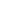 ItineraryHA GIANG - CAO BANG - BAC CANDuration: 5 days 4 nights / Transport: Car / Departure: Every WednesdayHighlights:See the Karst plateau with the most spectacular scenery of VietnamWatch the majestic Ma Pi Leng pass and the deepest alley in VietnamDiscovering the cultural of H'Mong, Dzao, Lo Lo and Tay ethnic people...Visit Lung Cu flagpole, the northernmost point of the countryVisit Ban Gioc Waterfall, the fourth largest waterfall in the world that falls between the two countriesVisit Pac Bo with not only a historical site but also a great sceneryVisit Ba Be Lake, one of the 100 largest natural freshwater lakes in the worldDiscover unique local cuisinesDAY 1: HÀ NỘI - HÀ GIANG - QUẢN BẠ - YÊN MINH					 ( - / L / D )06.00: Start at Hanoi Old Quarter and Hanoi Opera House, get into our car, off to Hà Giang! Breakfast will take place off when you get into the expressway.11.00: You will stop by and have lunch at Tân Yên Town (Hàm Yên, Tuyên Quang Province). After having lunch, you continue your trip beside Lô River.15.00: At that time, you will reach the downtown of Hà Giang, and it is the time for you to take some pictures at “0th km” of Hà Giang.16.30: Next step is Quản Bạ Sky Gate. Enjoy your time here seeing the beauty of Cô Tiên Mountain and all Tam Sơn Town from the higher place. Don’t forget to take pictures when you are at such a wonderful place like that. On the way to Yên Minh, you will have the chance to get a good look at the must-see Bucket Flower Fields and photograph them (the best time to see those Fields is between September and December). 18.30: Reach Yên Minh, check in to the hotel and have dinner there. You are going to spend your night at Yên Minh.DAY 2: YÊN MINH - ĐỒNG VĂN - MÈO VẠC - BẢO LẠC  				           ( B / L / D )06.30: Check out from the hotel, have breakfast and go sightseeing in Đồng Văn Karst Plateau Geopark. During the visit, you will stop by Phố Cáo watching the unique house of H’Mông people, with the rock fence bounding it (you can also take pictures with Peach Blossoms and Plum Blossoms at Tết, and visit Phố Cáo Market on Day of the Dog and Day of the Dragon).08.30: Continue onward to Sủng Là, visit H’Mông’s Ancient house - the place where the film “Story of Pao” is produced at 2006. This is a film of director Ngô Quang Hải, which is transferred from the short story “Tiếng đàn môi sau bờ rào đá” of the writer Đỗ Bích Thủy which received 4 Golden Kite Prizes. After this experience, you will have some time to relax at Buckwheat Flower Fields near “Dốc chín khoanh”. 09.30: Your trip will continue with a visit to the Vương family mansion lying inside a valley of Sà Phìn. This is the wealthiest and most powerful family of Đồng Văn in the early of 20th century. 11.00: Visit Lũng Cú Flag Pole - the northernmost place of Vietnam.12.30: Lunch will take place at Đồng Văn town.14.00: Take your time at Đồng Văn Ancient Town, a place that lives with time nearly one century. And you can enjoy a coffee break at “Café phố Cổ” shop - a very famous coffee shop there (self payment).15.00: Get into our car again and then travel through Mã Pì Lèng Pass on the way to Mèo Vạc. This is the most beautiful path of the “Happy Way”.16.00: Come to Mã Pì Lèng Canyon (800m depth) - the deepest canyon in Vietnam and indulge in the terrific view there. Then you come back to Yên Minh. During coming back time, you can again visit and photograph with Buckwheat Flower under Mã Pì Lèng Pass.18.30: Arrival in Bảo Lạc to have dinner and stay overnight there.DAY 3: BẢO LẠC - BẢN GIỐC WATERFALL - TIGER CAVE - CAO BẰNG 	           ( B / L / D )06.00: Check out hostel and have breakfast.06.30: Get into the car, off to Cao Bằng. Have chance to see the Mã Phục Pass.11.30: Lunch break at Quảng Uyên town.13.30: Visit Bản Giốc Waterfall, with 53m height, dividing into 3 levels. This is one of the most beautiful waterfalls of Việt Nam and it also is the forth biggest waterfall in top 10 greatest waterfalls lying between 2 countries in the world.15.00: Continue with visiting Ngườm Ngao Cave, one of the greatest caves in northern Vietnam.17.30: Enter Phúc Sen Knife Village, which is famous for making knife tradition.18.30: Arrive Cao Bằng, check in hotel, take a rest and then have dinner. After dinner, you are freely to do anything.DAY 4: CAO BẰNG - PÁC BÓ - PÁC NGÒI VILLAGE 				           ( B / L / D )06.30: Check out hotel and have breakfast.07.00: Get into the car and go to Pác Bó.08.00: Enter Pác Bó historic monument (50km away from Cao Bằng). Have a view at the place where Hồ Chí Minh lived and led Vietnam’s revolution from 1941 to 1945. We will have time to take pictures at Lenin Spring, Karl Marx Moutain and visit Cốc Bó Cave.09.30: Get into the car and go to Ba Bể. Have chance to see the Tài Hồ Sìn Pass, Cao Bắc Pass and Wind Pass....12.00: Have dinner at the restaurant on the top of Wind Pass.15.30: Arrival in Pác Ngòi village. Check in homestay for bathing and relaxing. Enjoy a cup of coffee at the end of the afternoon. View the scense of Ba Bể lake.18.00: Have dinner. See the Tay traditional music performance.DAY 5: BA BỂ LAKE - HÀ NỘI 									 ( B / L / - )07.00: Have breakfast and check out homestay.08.00: Follow our tour guide to Pác Ngòi boat station. Get into the boat, go sightseeing around Ba Bể Lake, take pictures with a lot of beautiful sceneries and stop by some places below:Tiên Pond: Tiên Pond area is over 3,000 m2, surrounded by limestone mountain and old-growth forest. Visit Tiên Pond, tourists also have chance to look at footprints on rocks, hear the myth about the hunter and seven angels.An Mạ Temple: According to legend, in Lê - Mạc war, Mạc generals lost the fight. They ran to Puông Cave and ended their lives there to protect their loyalty and pride.  To eulogize Mạc generals’ spirit, people built a temple to worship Mạc family. Worried that Lê soldiers would destroy this temple, they changed its name to An Mạ. The word “An Mạ” means “peaceful and beautiful grave” in Tày people’s language.Bà Góa Island: Bà Góa Island is a beautiful small island lies in the middle of Ba Bể Lake. Boat will stop by this island. Tourists can have time to immerge in deep and cool water (about 30 minutes).12:00: Have lunch at Chợ Rã town18.00: Arrival in Hanoi. End of tour. Goodbye and See you again.Inclusions:A/C transport by 16seat modern car02 nights in 2-star, 01 night in standard hotel, 01 night in homestay. 02 persons in a room. In case there are an odd number of tourists, there will be a room having 03 persons if accepted. If not, an additional fee of 50% price of a hotel room will be chargedMeals (4 breakfasts, 5 lunches and 4 dinners)Entrance ticket feeEnglish speaking tour guide1 bottle of water is served everyday during the time traveling by carExclusionsVAT invoice, travel insuranceAdditional fee if there is any change in ticket pricesBeverages for meals and other personal expense.Tips for driver and tour guide, at least $5/person per dayPrice Policy for ChildrenFree for children with ages from 1 to 3 (their parents must pay for all their other expense and 1 to 3 year-old children do not have their own seats in the car)4 to 8 year-old children will be charged 75% of the tour fee (they will have their own seats in our car and their own meals, but they have to share the hotel room with their parents)From 09-year-old children are considered as adultsRequired Additional FeesSingle hotel room rental (if required or you go alone): $35/person/04nightsForeigner will be charged $20 for the permission from border police.Notice:You have to bring your PassportYou should bring any type of medicine for preventing insects and common diseases; bring your toothbrush, toothpaste and towel (if necessary)Tour guide can re-arrange the schedule, but all places stay the sameIf you are a vegetarian, please bring along your suitable foodDo not bring a too big suitcase with you(*) Customer responsibilities:Customers are responsible by yourseves for your illness and chronic diseases (cardiovascular disease, blood pressure, diabetes, osteoarthritis ...), congenital diseases, latent diseases, HIV AIDS, mental and neurological disorders , pregnant women ... are diseases that are not covered by the insurance. When necessary, you must write your own commitment to your health when participating in the tour. The tour organizer is not responsible for the cases you do not report the illness, untruthful declaration as well as cases outside the coverage of travel in the tour.Customers must preserve their property in all circumstances and at all locations during the trip. The tour organizer is not responsible for any lost money, identification, airline tickets, personal belongings and other property of the customer during the trip.Additional InformationBuckwheat Flowers bloom from September to December every yearPeach Flowers and Prunus Salicina Flowers appear at before and after Tet holidayMarket(s) on Sunday morning: Quản Bạ market, Yên Minh market, Đồng Văn and Mèo Vạc marketMarket(s) on Saturday morning: Quyết Tiến marketMarket(s) on Day of the Snake and Day of the Pig: Sà Phìn market Market(s) on Day of the Tiger and Day of the Monkey: Lũng Phìn marketMarket(s) on Day of the Dog and Day of the Dragon: Phố Cáo market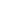 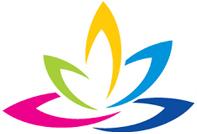 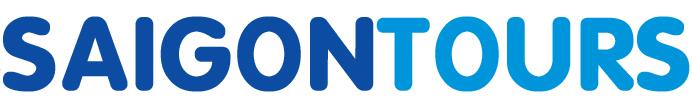 CÔNG TY TNHH GIAO THÔNG VẬN TẢI VÀ DU LỊCH SÀI GÒNCÔNG TY TNHH GIAO THÔNG VẬN TẢI VÀ DU LỊCH SÀI GÒN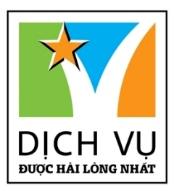 Văn phòng Hồ Chí MinhĐC: 219 Võ Văn Tần, Phường 5, Quận 3ĐT: 19002258Email: hcm@saigontours.asia           Website: www.saigontours.asiaVăn phòng Hà Nội: ĐC: Tầng 6, 12 Khuất Duy Tiến, P. Thanh Xuân Trung, Q.Thanh XuânĐT: 1900 2258Email: hanoi@saigontours.asiaWebsite: www.saigontours.asia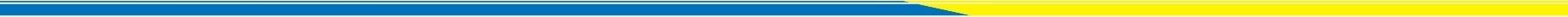 LƯU Ý QUAN TRỌNG - QUÝ KHÁCH VUI LÒNG ĐỌC KỸ TRƯỚC KHI ĐĂNG KÝ- Giấy tờ: Người lớn và trẻ từ 14 tuổi trở lên, thuộc quốc tịch Việt Nam mang CMT/CCCD/hộ chiếu gốc hình ảnh rõ nét còn hạn sử dụng). (trẻ dưới 14 tuổi thuộc quốc tịch Việt Nam mang theo giấy khai sinh gốc hoặc bản trích lục có mộc đỏ). (Khách nước ngoài/việt kiều mang theo hộ chiếu gốc + nếu visa nhập cảnh việt nam)- Tiêu chuẩn tour: Đây là tour ghép từng chặng được khởi hành hàng ngày, tức mỗi tour là một hướng dẫn viên riêng: City Hà Nội là một tour có HDV riêng, Ninh Bình là một tour có HDV riêng, Du thuyền là HDV của du thuyền, Sapa là HDV địa phương tại Sapa...- Lưu ý từng ngày để chuyến đi không bỡ ngỡ:- Ngày 1: Ở sân bay tân sơn nhất có nhân viên hỗ trợ khách làm check in, khách tự bay ra Hà Nội, ra tới sân bay nội Bài, Xe đón đưa về nội thành gặp hdv tour city rồi mới đi thăm quan. Ngày này ăn tối tự túc- Ngày 2: Ngày này ăn tối tự túc- Ngày 3: Từ hà nội đi hạ long chỉ có xe limosine hoặc xe du lịch đưa khách đến bến hạ long, đến bến mới có hdv riêng của du thuyền đón và lên du thuyền.- Ngày 4: Ngày từ hạ long về hà nội, chỉ có xe limosine đưa về khách sạn hà nội, ngày này ăn tối tự túc.- Ngày 5: sẽ không gồm ăn sáng do khách phải dậy sớm để ra điểm xe đi sapa, giờ này khách sạn chưa phục vụ ăn sáng và Xe đi sapa là xe giường nằm to không vào phố cổ đón khách được, nên khách sẽ tự bắt taxi ra điểm tập trung cách khách sạn khoảng 1km để lên xe, trên xe không có hdv, đến sapa mới có hdv địa phương đón và đi tham quan.- Ngày 6: Từ sapa xe giường nằm đưa về sân bay nội bài, khách tự làm check in. Kết thúc.- Lưu ý giờ bay: Do các chuyến bay phụ thuộc vào các hãng hàng không nên trong một số trường hợp chuyến bay, giờ bay có thể thay đổi bay sớm hơn hoặc trễ hơn so với chuyến bay ban đầu đặt, Saigontours sẽ báo ngay cho Bên A khi có sự thay đổi, mọi phát sinh liên quan đến việc thay đổi giờ bay (nếu có) Saigontours sẽ không chịu trách nhiệm bồi thường và không chi trả thêm bất kỳ chi phí nào khác.  